“ささえ愛通所サロンわいわいみ・な・み”で高齢者の支援などをしていただけるボランティアを募集します竹野南地区コミュニティわいわいみ・な・みでは、「ささえ愛通所サロン」の開設に伴い、高齢者の支援をしていただけるボランティアと送迎に伴う自動車の運転をしていただけるボランティアを募集します。役　　割　ア　ささえ愛通所サロンでの高齢者の支援イ　利用者の送迎（8人乗りワゴン車の運転）場　　所　ささえ愛通所サロンわいわいみ・な・み（竹野南地区コミュニティセンター）期　　間　平成29年11月～時　　間　毎週水曜日　午前10時から午後3時を基本とします。ただし、送迎ボランティアは、午前9時ごろからと午後3時ごろからの各1時間程度申込み　8月14日（月）までに、下記の申込書を竹野南地区コミュニティセンターに提出してください。（※8月14日以降も随時受け付けます。）問合せ先　竹野南地区コミュニティセンター　　　　　　☎48－0008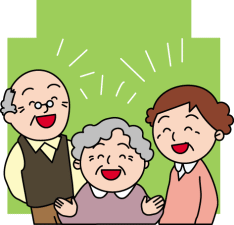 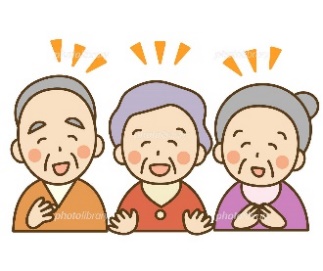 切り取り線“ささえ愛通所サロンわいわいみ・な・み”ボランティア申込書　　　　　　　　　　　　　　　　　　　申込年月日　　　　年　　月　　日ボランティアの内容　　　　高齢者の支援　　　　　送迎※ボランティアとして支援していただける内容に〇をしてください。氏　　　　名住　　　　所豊岡市竹野町生年月日Ｓ・Ｈ　　　　年　　　月　　　日（　　歳）電話番号　　　４８－携帯電話番号　　　　　　－　　　　　－